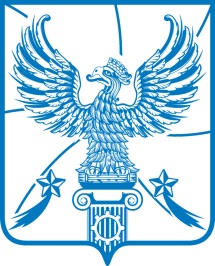 АДМИНИСТРАЦИЯМУНИЦИПАЛЬНОГО ОБРАЗОВАНИЯГОРОДСКОЙ ОКРУГ ЛЮБЕРЦЫ
МОСКОВСКОЙ ОБЛАСТИПОСТАНОВЛЕНИЕ           20.05.2019                                                                                        № 1891-ПАг. ЛюберцыОб исключении объектов недвижимого имущества из реестра объектов, имеющих признаки бесхозяйного имуществаВ соответствии с Федеральным законом от 06.10.2003 № 131-ФЗ                       «Об общих принципах организации местного самоуправления в Российской Федерации», Уставом муниципального образования городской округ Люберцы Московской области,  Положением о порядке оформления бесхозяйного имущества в муниципальную собственность городского округа Люберцы Московской  области, утвержденным Решением Совета депутатов городского округа  Люберцы Московской области от 30.08.2017 № 110/10, Распоряжением администрации муниципального образования городской округ Люберцы Московской области от 21.06.2017 № 02-РА «О наделении полномочиями заместителя Главы администрации Сырова Андрея Николаевича», в связи  с оформлением права муниципальной собственности, постановляю:          1. Комитету по управлению имуществом администрации городского округа Люберцы Московской области (Шилина Л. М.) исключить из реестра объектов, имеющих признаки бесхозяйного имущества, недвижимое имущество, указанное в Приложении к настоящему Постановлению.        2. Опубликовать настоящее Постановление в средствах массовой информации и разместить на официальном сайте администрации городского округа Люберцы в сети «Интернет».        3. Контроль за исполнением настоящего Постановления оставляю за собой.  Заместитель Главы администрации                                              А.Н. Сыров